Publicado en Barcelona el 02/07/2018 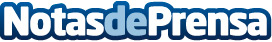 La gran cifra que seguramente moverán las apuestas online en el MundialQue el sector de las apuestas deportivas por internet es uno de los más boyantes de la actualidad es algo que no se le escapa a nadie. El juego online sufrió un pequeño revés durante algunos años después de su regulación, hace ya más de seis años, pero, incluso en ese momento, se mantuvo fuerte respecto a muchísimos otros sectores durante la crisis. Ahora vuelve a estar boyante. Y un claro ejemplo está siendo el Mundial de Rusia, donde se están superando todas las expectativasDatos de contacto:Redacción Bookmaker-Ratings+34659487747Nota de prensa publicada en: https://www.notasdeprensa.es/la-gran-cifra-que-seguramente-moveran-las Categorias: Nacional Fútbol Sociedad Juegos E-Commerce http://www.notasdeprensa.es